УТВЕРЖДЕНАприказом департамента по управлению государственным имуществом Еврейской автономной областиот__________________ № ___________Схема расположения земельного участка или земельных участков на кадастровом плане территорииОбозначение характерных точек границКоординаты, мКоординаты, мОбозначение характерных точек границXY 123ЗУ1ЗУ1ЗУ1Условный номер земельного участка 79:02:0800002:13:ЗУ1Условный номер земельного участка 79:02:0800002:13:ЗУ1Условный номер земельного участка 79:02:0800002:13:ЗУ1Площадь земельного участка 247274,42 м2Площадь земельного участка 247274,42 м2Площадь земельного участка 247274,42 м215286986.224326722.2725287226.624326768.2435287226.884326807.6145287287.004326810.7655287306.394326814.2365287312.794326819.4575287346.674326859.6785287391.894326925.8995287362.504327043.49105287362.154327043.60115287290.014327045.31125287218.984327040.45135287097.334327030.49145287066.994327025.45155287024.094327043.42165286977.814327078.04175286940.664327119.17185286919.004327145.60195286895.724327164.82205286869.004327168.02215286818.014327216.69225286804.304327213.75235286774.964327201.20245286739.684327188.88255286710.734327178.24265286678.374327164.81275286649.144327161.62285286615.854327174.66295286585.274327186.48305286535.764327192.90315286485.564327149.37325286475.074327111.99335286469.364327067.66345286473.554327023.40355286484.264326986.58365286493.584326955.79375286499.454326937.89385286515.344326922.80395286542.584326953.73405286568.914326923.10415286591.474326937.57425286620.074326944.00435286646.104326945.13445286667.814326937.67455286700.434326920.84465286702.784326919.72475286728.564326908.47485286729.084326908.25495286762.984326894.02505286763.664326893.74515286800.874326878.92525286822.594326865.79535286838.304326848.36545286859.964326817.84555286866.184326812.10565286892.584326840.99575286914.634326827.90585286932.154326806.67595286945.144326783.62605286961.784326757.94615286977.284326733.07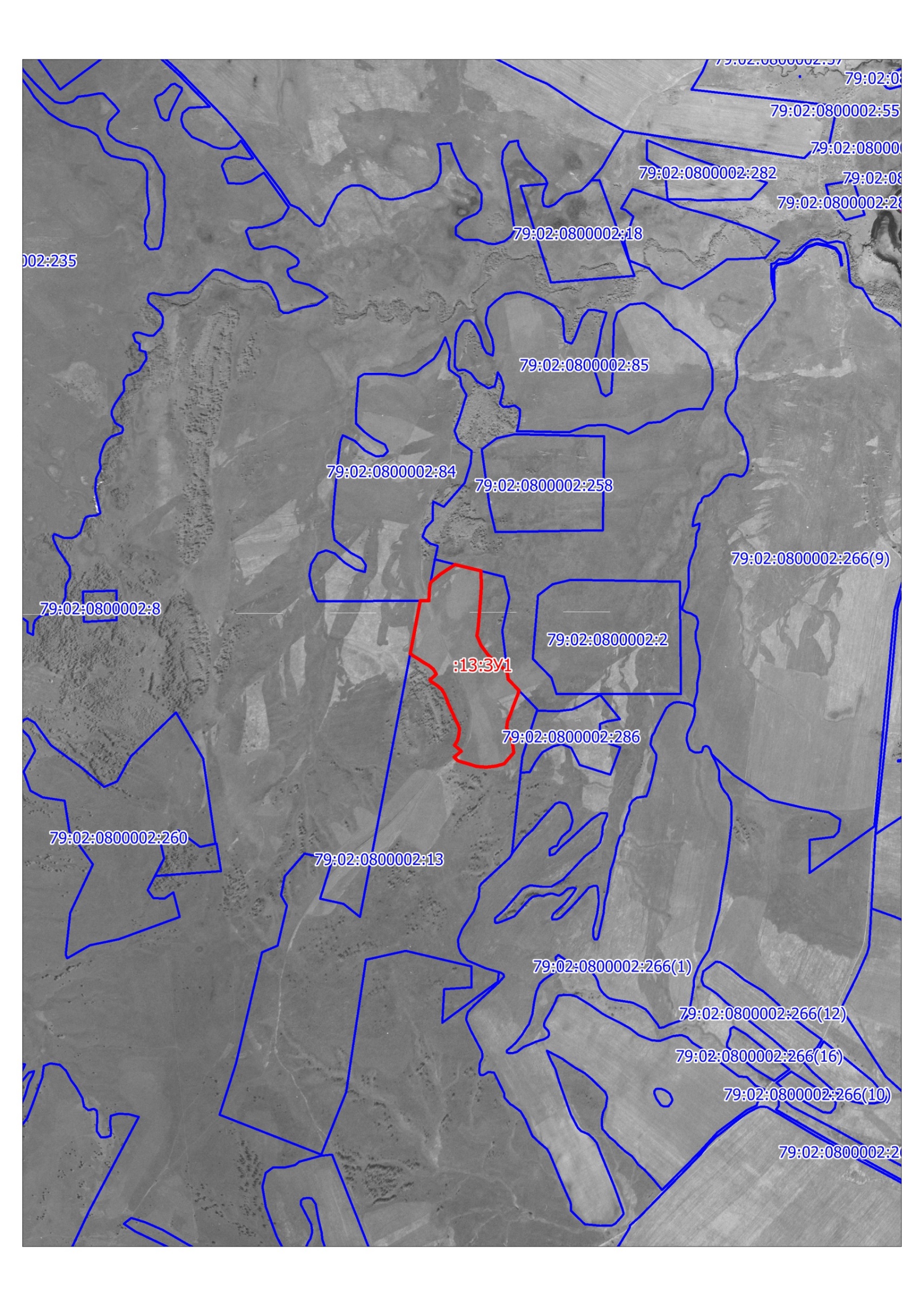 а) существующая часть границы, имеющиеся в ГКН сведения о которой достаточны для определения ее местоположения;сплошная линия черного цвета, толщиной б) вновь образованная часть границы, сведения о которой достаточны для определения ее местоположения;сплошная линия красного цвета, толщиной  (допускается линия черного цвета, выделенная маркером красного цвета, шириной до )